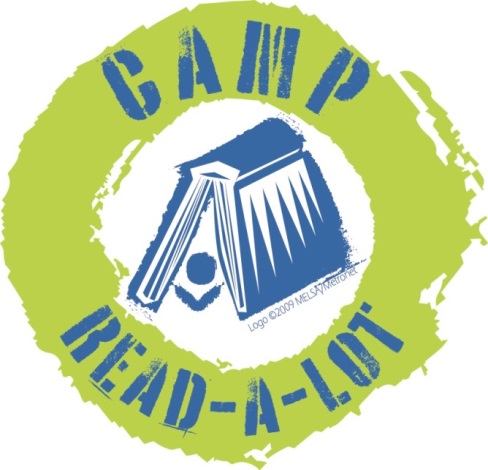 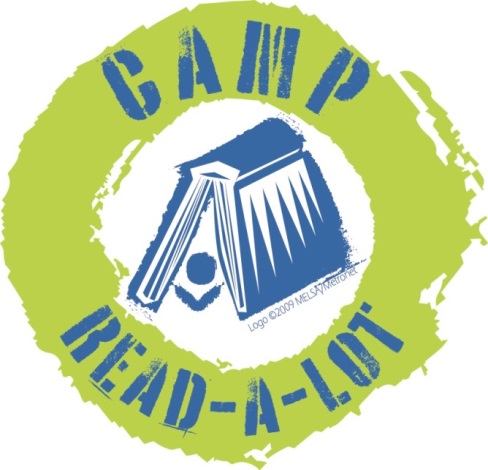 GRADES 2-4Please read the 18 titles listed plus two “Camper’s Choice”selections prior to Camp. Reports should be submitted no later than August 3, 2018, and should include your personal reaction to the book and how you might use the book in your library or classroom. In order to earn 25 continuing education credits per day, you must read the entire list, report on each book and attend Camp Read-a-Lot on August 7 and 8, 2019. Note: reports will be made on this sheet: click on the blue text and enter your report (the box will expand as you type) or you can space between titles, print the sheet and write in your reports by hand.FICTION:1.  Islandborn, by Junot Diaz (Dial Books for Young Readers, 2018)2.   Real Friends, by Shannon Hale (First Second, 2018)        3.  Carmela Full of Wishes, by Matt de la Pena (G. P. Putnam's Sons, 2018)4.   Science Fair Scare (Princess in Black), by Shannon Hale (Candlewick Press, 2019)5.   Haunted House Next Door, by Andres Miedoso (Little Simon, 2017)        6.   Dragons and Marshmallows, by Asia Citro (Innovation Press, 2017)              7.   Bob, by Wendy Mass & Rebecca Stead (Macmillan Publishing Group2018)   8.   Fish in a Tree, by Lynda Mullaly Hunt (Nancy Paulsen Books, 2015)	9.   Fergus & Zeke, by Kate Messner (Candlewick Press, 2017)   10. Charlie & Mouse, by Laurel Snyder (Chronicle Books, 2017)11. Wedgie & Gizmo, by Suzanne Selfors (Katherine Tegen Books, 2017) 12. Bad Guys: Do-You-Think-He-Saurus, by Aaron Blabey (Scholastic, 2018)13. HILO: Then Everything Went Wrong, by Judd Winick (Random House, 2019)NON-FICTION14. Shark Lady, by Jess Keating (Sourcebooks Jabberwocky, 2017)                    15. The Brilliant Deep, by Kate Messner (Chronicle Books, 2018)        16. Cute as an Axolotl, by Jess Keating (Alfred A. Knopf, 2018)17. Joan Procter, Dragon Doctor, by Patricia Valdez (Alfred A. Knopf, 2018)18. Flying Deep, by Michelle Cusolito (Charlesbridge, 2018)	CAMPER’S CHOICE:  Select any chapter book by David LaRochelle to read and reviewCAMPER’S CHOICE: Select a title of your choice (fiction or non-fiction) that meets the following criteria:You have not read it before this summerOriginal copyright is no older than 2015Ideal for classroom use or free readingSEND REPORTS TO:Rebecca Hudsonrhudson@plumcreeklibrary.netor:Plum Creek Library SystemPO Box 697Worthington, MN 56187